Почти 10,5 тысячи человек посетили ключевые площадки машиностроительного дивизиона Росатома в 2023 годуС работой предприятий ознакомились школьники, студенты и представители зарубежных делегацийПромышленные площадки предприятий машиностроительного дивизиона Росатома (АО «Атомэнергомаш») в 2023 году посетили почти 10,5 тысячи человек. Посетителям заводов, научно-исследовательских институтов и конструкторских бюро, которые входят в состав машиностроительного дивизиона Росатома, в рамках ознакомительных визитов демонстрировали передовые российские технологии в области атомного энергомашиностроения.
Экскурсии и технические туры являются неотъемлемой частью профориентационных мероприятий для школьников, образовательных программ для студентов и наглядно презентуют возможности площадок действующим и потенциальным партнерам.Так, в 2023 году делегация Республики Союз Мьянмы посетила сразу две производственные площадки машиностроительного дивизиона — завод «Ижора», где осуществляется полный цикл, от проектирования и изготовления оборудования для атомной промышленности до его монтажа и сервисного обслуживания, и ЦКБМ, где были представлены компетенции предприятия в гидроэнергетике и водородной энергетике. «Турбинные Технологии ААЭМ» в рамках технического тура приняли гостей из Турции, Египта, Филиппин, Узбекистана, Сенегала, Ганы, Нигерии, Судана, Камбоджи и Кении. В ходе экскурсии рассматривались особенности проектирования и эксплуатации оборудования турбинного острова АЭС с реакторами ВВЭР.Мероприятия для профессиональной ориентации шли в течение всего года. В ЦНИИТМАШ в 2023 году в рамках проектов «Первая смена летних инженерных каникул» и «Открой Моспром» была организована серия экскурсий для 292 школьников и студентов. Посетителям рассказали о 3D-проектировании и аддитивных технологиях, новых материалах для реакторных установок и трубопроводов, продемонстрировали работу сварочно-технологического центра, показали, как специалисты оценивают качество полученного сплава и проходит обработка металлов. ЦКБМ провело экскурсии для школьников Санкт-Петербурга и технический тур для 50 выпускников программ образовательного центра «Сириус». Всего предприятие за год посетили 226 человек. На волгодонском заводе «Атоммаш», побившем в 2023 году исторический рекорд по отгрузкам ядерных реакторов, школьникам из 13 атомных городов показали, как изготавливают ключевое оборудование для атомных электростанций.Одно из крупнейших предприятий Нижегородской области — «ОКБМ Африкантов» — в прошлом году открыло двери для 110 посетителей. На подмосковном заводе «ЗиО-Подольск» побывали более 200 человек в рамках акций «Неделя без турникетов». СвердНИИхиммаш провел технические туры для 72 сотрудников предприятий Госкорпорации «Росатом». В рамках визитов участники молодежных организаций, дивизиональной программы STEAM и семинара по формированию системы обращения с отработавшим ядерным топливом посетили производственные площадки и стендовую лабораторию с собственными разработками сотрудников предприятия, созданными для проекта «Прорыв».Справка:Машиностроительный дивизион Госкорпорации «Росатом» (АО «Атомэнергомаш») — крупнейшая по объемам производства и выручке энергомашиностроительная компания России. Холдинг является комплектным поставщиком оборудования реакторного острова и машинного зала всех строящихся АЭС российского дизайна, разработчиком и поставщиком комплексных решений для предприятий энергетики, нефтегазового комплекса и других отраслей промышленности.Президент и Правительство РФ уделяют большое внимание развитию внутреннего туризма. Осуществляется систематическая поддержка туристической отрасли, проектов в сфере промышленного туризма, направленных на информирование общественности и решение профориентационных задач. Росатом и его предприятия принимают активное участие в этой работе.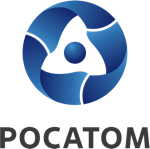 Медиацентр атомнойпромышленности
atommedia.onlineПресс-релиз18.01.24